Lab ExercisePage 84 & 85, Question 1 (a, b, c)HAM JING YI (A19EC0048)a) b) 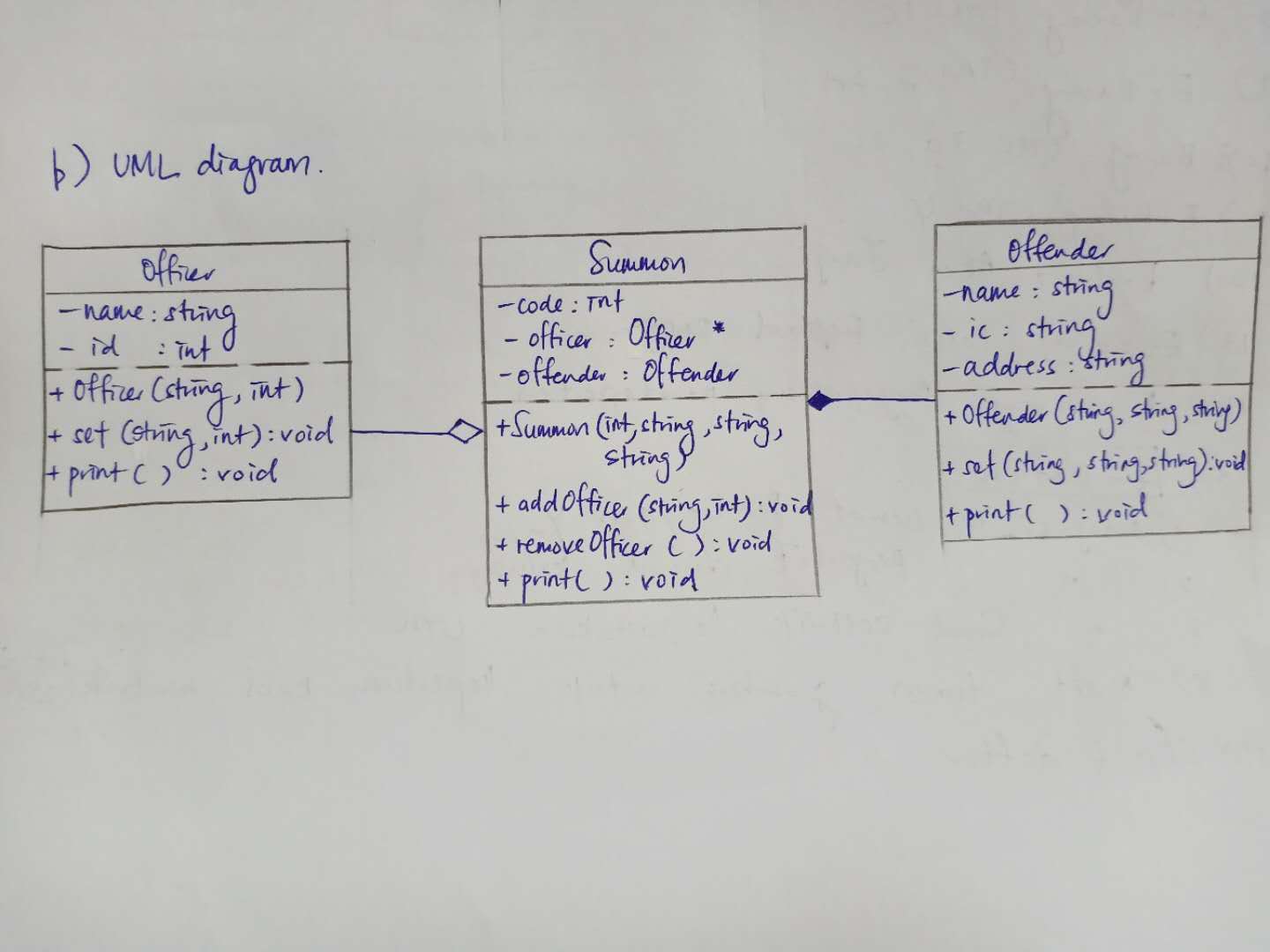 c) Output of Program 7.6 : Officer : Ali 75381Offender :Kassim 841203015311 NO 1 JALAN PS 13 TAMAN PERMATA SINARSummon Code : 12Offender :SELAMAT 992112035621 NO 3 JALAN PC 31 TAMAN PERMATA CAHAYAOfficer : Ahmad 87611Name of the aggregation approachDescription of the approachThe line number that implements the aggregation approachBy using pointer variableSince an aggregation relationship is implemented by objects contain pointers to other objects. Besides, this means that Summon is the enclosing object while Officer is the enclosed object.Line 40By using reference variableDynamically allocate an object is like storing a reference to the object in the officer variableLine 49